		Agreement		Concerning the Adoption of Uniform Technical Prescriptions for Wheeled Vehicles, Equipment and Parts which can be Fitted and/or be Used on Wheeled Vehicles and the Conditions for Reciprocal Recognition of Approvals Granted on the Basis of these Prescriptions*(Revision 2, including the amendments which entered into force on 16 October 1995)_________		Addendum 6 – Regulation No. 7		Revision 6 - Amendment 4Supplement 24 to the 02 series of amendments – Date of entry into force: 8 October 2015		Uniform provisions concerning the approval of front and rear position lamps, stop-lamps and end-outline marker lamps for motor vehicles (except motor cycles) and their trailersThis document is meant purely as documentation tool. The authentic and legal binding text is: ECE/TRANS/WP.29/2015/15._________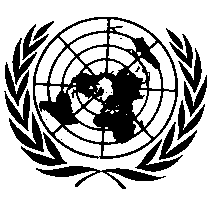 UNITED NATIONSParagraph 1.6., subparagraph (c), amend to read:"(c)	The variable intensity control, if any."E/ECE/324/Add.6/Rev.6/Amend.4−E/ECE/TRANS/505/Add.6/Rev.6/Amend.4E/ECE/324/Add.6/Rev.6/Amend.4−E/ECE/TRANS/505/Add.6/Rev.6/Amend.49 November 2015